            Clasificación de las Estrategias Empresariales                     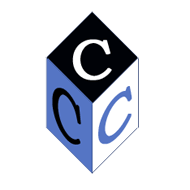 Estrategias CorporativasDe Integración VerticalHacia atrásHacia adelanteDe Diversificación HorizontalRelacionadaNo RelacionadaSegún el ámbito GeográficoMultinacionalTransnacionalGlobalMultidomesticaOrganizativas en las Unidades de NegocioConstruirMantenerCosecharDesinvertirDe Negociación entre empresasAlianzas estratégicasJoin VenturesFusionesAdquisiciónFuncionales u OrganizativasTecnológicasDe ProducciónDel personal de ventasDe gastosEstrategias GenéricasLiderazgo en costosDiferenciaciónEnfoque o Alta Segmentación               Clasificación de las Estrategias Empresariales           Estrategias de MercadoDe entrada a mercadosExportaciónLicenciasFranquiciasJoin VenturesSubsidiarias Básicas del análisis DAFODefensivasAdaptativasReactivasOfensivasDe cobertura de los segmentos de  mercadoDe concentraciónDe expansión a varios segmentos De expansión de la línea de productosDe diferenciación  con cobertura del mercadoDe la matriz atractivo de mercado- competitividadEsfuerzo en inversión y crecimientoInversión y crecimiento selectivoSelección oportunistaSelectividadCosechar a través de tácticas invisiblesSelección protectoraCosechar a través de tácticas visiblesDesinversión rápidaDe la matriz  ciclo de vida de la industria-posición competitivaConsolidarMantenerSeleccionarLiquidar               Clasificación de las Estrategias Empresariales           Estrategias CompetitivasSegún el papel de los competidoresDe LíderExpansión del mercado totalOfensivaDefensivaFortificarDefensa de los flancosPreventivaContraofensivaMóvil Contracción o EncogimientoDe RetadorAl líder del mercadoFrontalA los flancosEnvolventeDe desvíoGuerrilleroA los competidores del mismo tamañoA los competidores más pequeñosDe SeguidorClonImitadorAdaptadorFalsificadorDe especialista en nichos de mercadoDe la matriz de ventaja competitivaSegmentos fragmentadosSegmentos de especializaciónSegmentos de estancamientoSegmentos de volumenDe adaptación a los cambios de mercadoProspectora o ExploradoraAnalizadoraDefensivaReactivaDe desinversiónSaneamiento o SostenimientoCosechaDesinversión o Liquidación              Clasificación de las Estrategias Empresariales           Estrategias de Crecimiento o InversiónDe la matriz de Ansoff de crecimiento en productos y mercadosDe la matriz de crecimiento en la  cuota de mercadoProductos EstrellaProductos Vacas o Generadores de cajaProductos DilemaProductos DesastresDe crecimiento IntensivoPenetración en el mercadoDe desarrollo de mercadosDe desarrollo de productosEspecificas de desarrollo de productosDe crecimiento por IntegraciónRegresivaProgresivaHorizontalDe crecimiento por DiversificaciónConcéntricaSimpleConglomeradaInternacionalEstrategias de Marketing Mix o OperativasDe ProductosDe PreciosDe DistribuciónDe Comunicación o Promoción